UNIVERZITA PALACKÉHO V OLOMOUCIPedagogická fakultaUčitelství pro 1. stupeň základních školSeminární práce – příprava na hodinu (Didaktika českého jazyka)Vypracovala: Barbora Kocmanová, Pavla KadlecováU1ST: 1. skupinaRočník: 3. 2013/2014                                                                                                         V Olomouci, 20. 10. 2013Charakteristika vyučovací hodinyRočník: 3. ročníkTématická oblast podle RVP: Jazyk a jazyková komunikaceTéma podle RVP:  Žák rozlišuje kořen slova, předponu, příponu a koncovku, umí tvořit slova příbuzná, tedy slova se stejným kořenem.Cíl vyučovací hodiny: Zopakovat a procvičit stavbu slova -  kořen slova, předponu, příponu a koncovku, procvičit slova příbuzná. Klíčové pojmy: Kořen, předpona, přípona, koncovka, slovo příbuznéTyp vyučovací hodiny: OpakovacíMetody a formy práce: slovní (popis, vysvětlování), názorně – demonstrační (předvádění),                                         praktické, didaktické hryPomůcky a použité materiály: Psací potřeby, papír, sešit, tabule, kartičky se slovy, pracovní list, pastelky.Příloha č. 1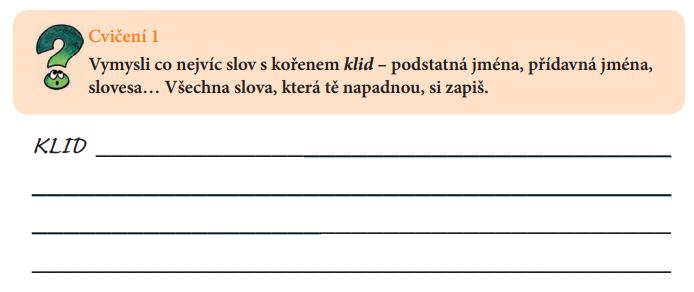 Příloha č. 2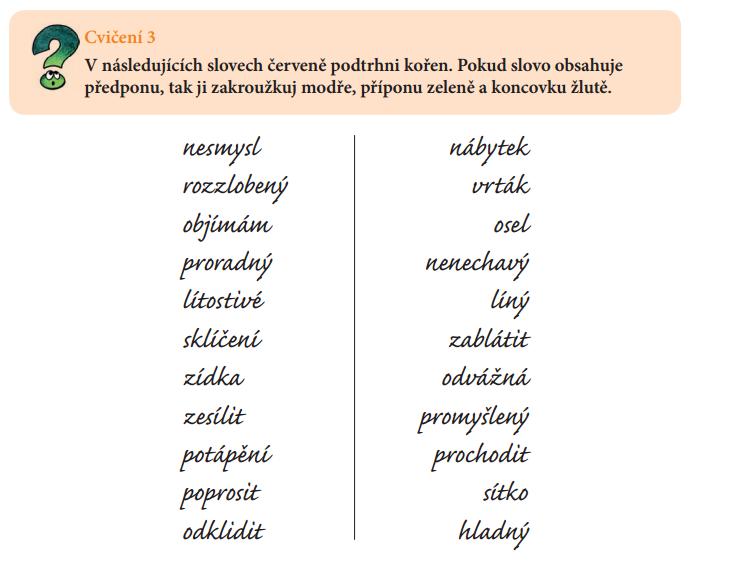 Příloha č. 3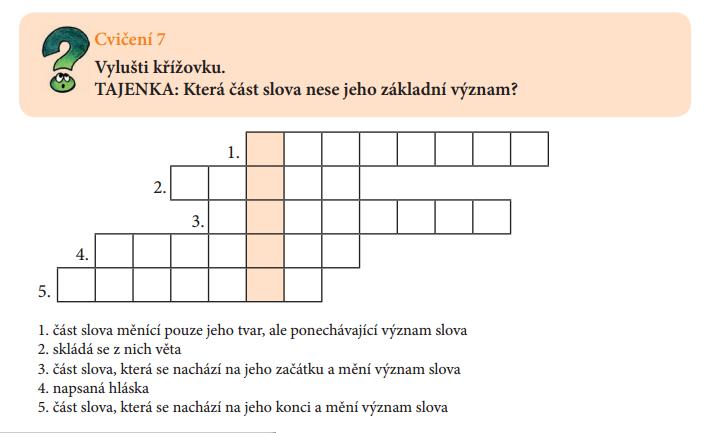 Příprava na hodinu Českého jazykaPříprava na hodinu Českého jazykaPříprava na hodinu Českého jazykaČas:Průběh hodiny:Poznámky:Úvodní část8: 00Společné pozdravení a seznámení s náplní hodiny (Opakování Stavby slova, kořen, předpona, přípona, koncovka)Hlavní část8: 058:108:158:258:308:35Didaktická hra – děti si rozdělíme do třech skupin, nejlépe do třech řad, tak jak sedí v lavicích. Je dám kořen JEZD. Úkolem každé skupiny je vymyslet co nejvíce slov s tímto kořenem. Mohou použít různé předpony, přípony, koncovky. Práce končí, až je slovně ukončí učitel. Skupiny si pak spočítají slova, která vymyslely. Ta, která má nejvíc slov je přečte nahlas před třídou. Cvičení z tabule – na tabuli je napsáno zadání cvičení: Vmysli co nejvíce slov s kořenem KLID – podstatná jména, přídavná jména, slovesa…Děti se budou hlásit a učitel je bude vyvolávat, aby vymyšlená slova, řekly nahlas. Samostatná práce – dětem bude do lavic rozdán pracovní list se zadáním: Všechny věty v kratičké pohádce obsahují slovo se stejným kořenem. Najdi opakující se kořen ve všech větách a podtrhni jej. Toto cvičení udělají děti samostatně. Kdo bude hotový, zvedne ruku a na pokyn učitele si pak může vymalovat na pracovním listu obrázek. List si každý podepíše a na konci hodiny odevzdá ke kontrole učiteli. Cvičení z tabule – na tabuli je napsáno cvičení: V následujících slovech vyhledej kořen. Urči předponu, příponu a koncovku. Učitel vyvolává děti a ty odpovídají na výše uvedené otázky.Křížovka na tabuli – na tabuli je namalování křížovka a otázky. Děti se hlásí a snaží se křížovku vyřešit.Didaktická hra – každý žák si přijde k učiteli pro jednu kartičku, která obsahuje bud kořen anebo slova příbuzná ke kořenu. Úkolem dětí je chodit po třídě a zařadit se ke správnému kořenu. Tři děti mají kořen, ty jen stojí. Ostatní se připojují k dětem, podle toho, ke kterému kořenu jejich slovo patří.Příloha č. 1Pracovní listPříloha č. 2Příloha č. 3PřílohaZávěrečná část8: 44Kontrola didaktické hry, pochvala za práci v hodině.